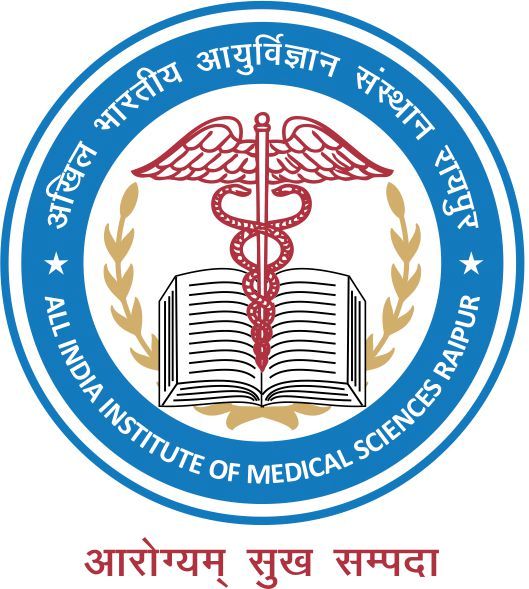 General Instructions: 	a) Tick one or more options as applicable. Mark NA if not applicableb) Attach additional sheets if requiredChoose reasons why exemption from ethics review is requested14?Research on data in the public domain/  systematic   reviews  or meta-analyses	Observation of public behavior/ information recorded without linked identifiers and disclosure	would not harm the interests of the observed personQuality control and quality assurance audits in the institution	Comparison among instructional techniques, curricula, or classroom management methods	Consumer acceptance studies related to taste and food quality	Public health programmes by government agencies15	vii. Any other (please specify in 100 words): ………………………………………………………………………………….………………………………………………………………………………………………………………………………………………………………………………........................................................…………………………………………………………………………………………………………………………………………….........................................................…………………………………………………………………………………………………………………………………………….........................................................…………………………………………………………………………………………………………………………………………….........................................................Signature of PI: …………………………………………………………………………….........................................……………………Comments of EC Secretariat: ……………………………………………………………………………...........................................................……………Signature of Member Secretary: ……………………………………………………..............…..........................………………14Select the category that applies best to your study and justify why you feel it should be exempted from review. For a detailed understanding of the type of studies that are exempt from review, refer to National Ethical Guidelines for Biomedical & Health Research Involving Human Participants 2017, Page 51 Table 4.2.15Such as programme evaluation where the sole purpose of the exercise is refinement and improvement of the programme or monitoring (where there are no individual identifiers)